 Gemma Ní Bhriain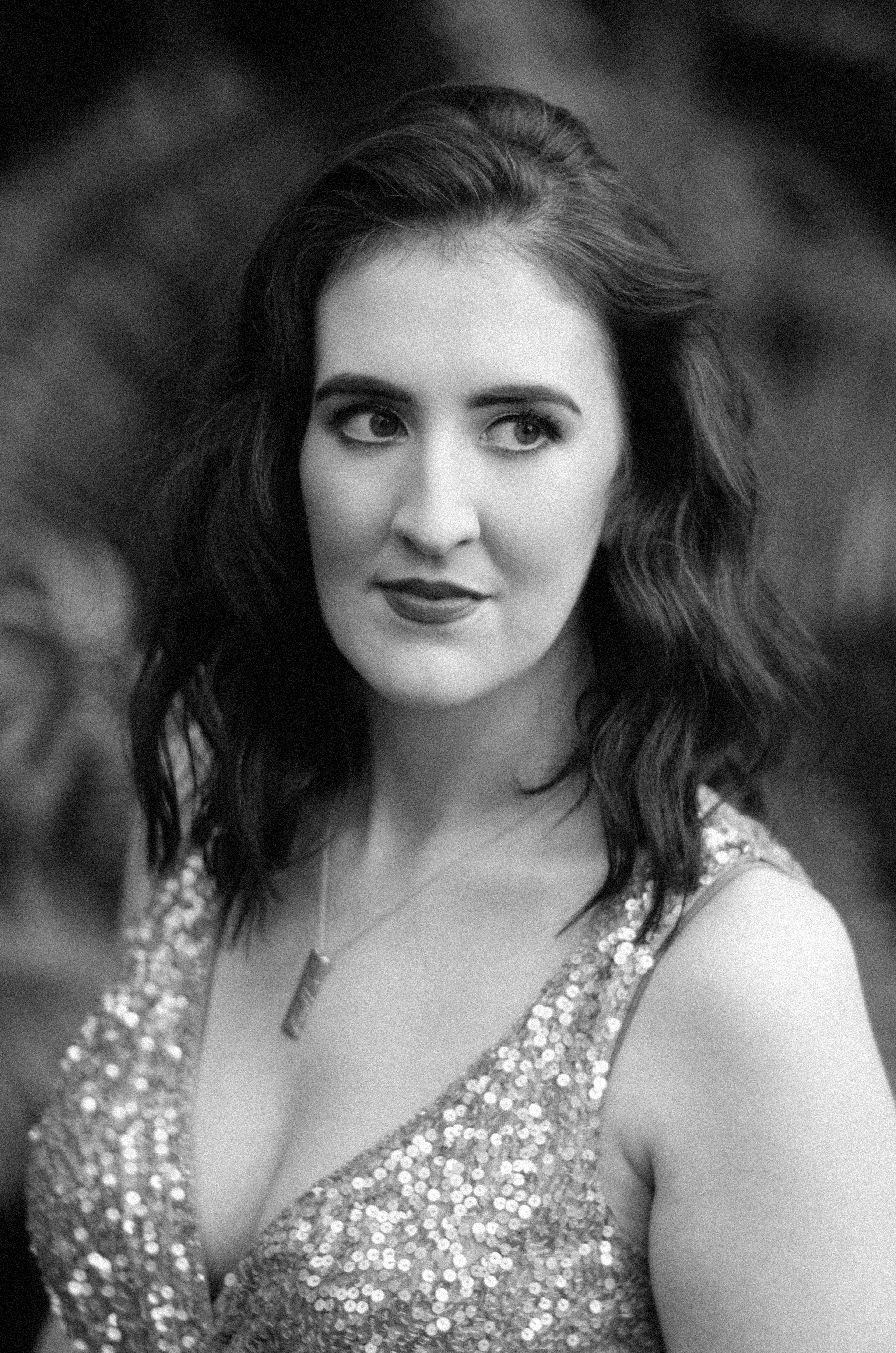 Mezzo-SopranoAgent: René MassisPhone: +33 6 80 57 94 62+49 160 938 350 13Email: amo@amo-massis.comgemmanibhriain@gmail.comwww.gemmanibhriain.com			    +353 87 645 8727Upcoming Engagements:Recital							Drogheda Classical Music    Oct ’21Recital							Belfast Music Society	          Oct ’21	Mother			Paper Boat			Irish National Opera	          April ’22Anna			Maria Stuarda			Irish National Opera	          June ’22		Operatic Roles Performed:La Ciesca		Gianni Schicchi			BVOF 				2021
Maid Marian		The Maudlin of Paplewick	BVOF				2021Le Pâtre/La Chouette	L’Enfant et les Sortilèges	Opéra National de Paris		2020Enrichetta di Francia	I Puritani  			Opéra National de Paris		2019 Une Pretresse de Diane   Hippolyte et Aricie		Opernhaus Zürich		2019Alisa	Lucia di Lammermoor		Opernhaus Zürich		2019Niklausse		Les Contes d’Hoffmann		Irish National Opera		2018Valletto	L’Incoronazione di Poppea	Opernhaus Zürich		2018 Ramiro	La Finta Giardiniera		IOS Zürich			2018Le Pâtre/Chatte/ L'Écureuil    L'Enfant et les sortilèges             Opernhaus Zürich		2018Zweite Dame	Die Zauberflöte			Opernhaus Zürich		2017Cléone				Médée				Opernhaus Zürich		2017	Alisa			Lucia Di Lammermoor		Opéra National de Paris         	2016Proserpina		Orfeo				Atelier Lyrique			2016Dorabella		Così fan Tutte			Atelier Lyrique			2015Diane			Iphigénie en Tauride		Atelier Lyrique			2015Mercedes 		Carmen	 			RTÉ Concert Orchestra 		2014Concert/Oratorio Repertoire Performed:Mezzo-Soprano	Songfest (Bernstein)		Radio France			2018Chausson		Poème de l’amour et de la mer, Op. 19	National Concert Hall 	2015Barber			Dover Beach			String Quartet ONP		2014Elgar			Sea Pictures, Op. 37		RIAM Symphony Orchestra	2014Mozart			Requiem			RIAM Symphony Orchestra	2014Teachers: Hedwig Fassbender, Edith WiensCoaches: Brenda Hurley, Dearbhla Collins Born in Dublin, mezzo-soprano Gemma Ní Bhriain graduated in June 2014 with a BA in Music Performance at the Royal Irish Academy of Music where she studied with Dr. Veronica Dunne.Over the past number of years Gemma has performed various roles in some of the world’s leading opera houses including; Enrichetta di Francia (I Puritani) at Opéra Bastille, Le Pâtre and La Chouette (L’Enfant et les Sortilèges) at Opéra Garnier, Alisa (Lucia di Lammermoor) and Une Pretresse de Diane/Une Matelote/Une Chasseresse (Hippolyte et Aricie) at Opernhaus Zürich.
She also made her concert debuts at Théâtre de Champs-Elysées, Radio France and solo recital debut at Amphitéâtre Bastille, Opéra National de Paris.This September she returned to stage in Ireland, where she performed for the first time with Blackwater Valley Opera Festival. She performed the role of La Ciesca in Gianni Schicchi. In 2018 Gemma made her company and role debut with Irish National Opera singing the role of Niklausse in Offenbach’s ‘The Tales of Hoffmann’. In September 2016, Gemma joined the International Opera Studio of Opernhaus Zürich. During her two seasons as a member of the studio she performed many roles including Cléone (Médée - Charpentier),  Le Pâtre, La Chatte and L’Écureuil (l’Enfant et les Sortilèges – Ravel), Zweite Dame (Die Zauberflöte - Mozart), Valletto (L’incornazione di Poppea - Monteverdi) and Ramiro (La Finta Giardiniera - Mozart) to name just a few.From September 2014 until July 2016, Gemma was a member of the Atelier Lyrique Opera Studio at Opéra National de Paris.  During her two seasons in Paris she debuted in five roles, including two world premieres; Dorabella (Così fan tutte – Mozart); Diane (Iphigénie en Tauride – Gluck); Proserpina (Orfeo – Monteverdi); Etienne (Maudits les Innocents - Urquiza, Lembke, Rotella, Alvarado) and Le Garçon (Vol Retour /The Way Back Home – Joanna Lee). She also made her main stage solo debut at Opéra Bastille singing the role of Alisa in Lucia Di Lammermoor (Donizetti).Previous roles include: Mercedes in Bizet’s Carmen in the National Concert Hall with the RTÉ Concert Orchestra; Jenny's Girl (The Rise and Fall of the City of Mahagonny) with OTC and Rough Magic; Fox (The Cunning Little Vixen) and Florence Pike (Albert Herring) with Royal Irish Acdemy of Music.Gemma has performed with various orchestras at home and abroad including; L'Orchestre de l'Opéra de Paris, Le Cercle d’Harmonie, Orchestra La Scintilla, RTÉ National Symphony Orchestra, RTÉ Concert Orchestra, Hungarian State Opera Orchestra, Orchestre de Pau Pays de Béarn and Orchestre Victor Hugo Franche-Comté.In January 2013 Gemma was awarded 4th place and also the Dermot Troy Award for Best Irish Singer and the Dame Joan Sutherland Award for Most Promising Young Singer in the Veronica Dunne International Singing Competition. In the final she sang with the RTÉ National Symphony Orchestra under the baton of Patrik Ringborg. In the same year she also took part in the world renowned Hans Gabor Belvedere Singing Competition in Amsterdam, where she was awarded the Wil Keune Prize for a Young Singer of Real Potential.